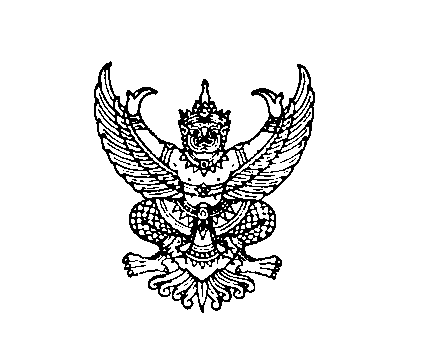                                          ประกาศกระทรวงมหาดไทย
        เรื่อง  กำหนดวัน เวลา และสถานที่ในการคัดเลือกกรรมการผู้แทนองค์การบริหารส่วนจังหวัด                ในคณะกรรมการกลางข้าราชการองค์การบริหารส่วนจังหวัด (ก.จ.) กรณีพ้นจากตำแหน่ง 
                                                ....................................
             		ด้วยกรรมการผู้แทนองค์การบริหารส่วนจังหวัดในคณะกรรมการกลางข้าราชการองค์การบริหารส่วนจังหวัด (ก.จ.) พ้นจากตำแหน่ง เนื่องจากคณะกรรมการการเลือกตั้งได้ประกาศให้มีการเลือกตั้งสมาชิกสภาองค์การบริหารส่วนจังหวัดและนายกองค์การบริหารส่วนจังหวัด เมื่อวันที่ 26 ตุลาคม 2563 เป็นผลให้  นายกองค์การบริหารส่วนจังหวัดที่ยังคงอยู่ในตำแหน่งตามประกาศคณะรักษาความสงบแห่งชาติ ฉบับที่ 85/2557 เรื่อง การได้มาซึ่งสมาชิกสภาท้องถิ่นหรือผู้บริหารท้องถิ่นเป็นการชั่วคราว ลงวันที่ 10 กรกฎาคม พ.ศ. 2557 และคำสั่งหัวหน้าคณะรักษาความสงบแห่งชาติ ที่ 1/2557 เรื่อง การได้มาซึ่งสมาชิกสภาท้องถิ่นหรือผู้บริหารท้องถิ่นเป็นการชั่วคราว ลงวันที่ 25 ธันวาคม พ.ศ. 2557 ต้องพ้นจากตำแหน่งนายกองค์การบริหาร      ส่วนจังหวัด เป็นผลให้พ้นจากตำแหน่งกรรมการผู้แทนองค์การบริหารส่วนจังหวัดในคณะกรรมการกลางข้าราชการองค์การบริหารส่วนจังหวัด (ก.จ.) ด้วย จำนวน 3 คน ดังนี้ 		1. นายกิติเมศวร์  รุ่งธนิเกียรติ นายกองค์การบริหารส่วนจังหวัดสุรินทร์  		2. นายณัฐวุฒิ  ทวีเกื้อกูลกิจ นายกองค์การบริหารส่วนจังหวัดตาก 		3. นายสมชอบ  นิติพจน์ นายกองค์การบริหารส่วนจังหวัดนครพนม 		อาศัยอำนาจตามความในข้อ 1 ของประกาศคณะกรรมการมาตรฐานการบริหารงานบุคคล         ส่วนท้องถิ่น เรื่อง กำหนดหลักเกณฑ์และเงื่อนไขการคัดเลือกผู้แทนองค์การบริหารส่วนจังหวัด ผู้แทนเทศบาล ผู้แทนองค์การบริหารส่วนตำบล และกรรมการผู้ทรงคุณวุฒิ ในคณะกรรมการกลางข้าราชการองค์การบริหาร    ส่วนจังหวัด คณะกรรมการกลางพนักงานเทศบาล และคณะกรรมการกลางพนักงานส่วนตำบล พ.ศ. 2543        และฉบับแก้ไขเพิ่มเติม (ฉบับที่ 2) พ.ศ. 2543 ลงวันที่ 12 พฤษภาคม 2543 จึงประกาศกำหนดประชุม  นายกองค์การบริหารส่วนจังหวัด เพื่อคัดเลือกกันเอง เป็นกรรมการผู้แทนองค์การบริหารส่วนจังหวัด            ในคณะกรรมการกลางข้าราชการองค์การบริหารส่วนจังหวัด (ก.จ.) กรณีพ้นจากตำแหน่ง จำนวน 3 คน            ในวันจันทร์ที่ 29 มีนาคม 2564  เวลา 09.00 น. เป็นต้นไป ณ ห้องประชุม 5501 อาคาร 5 ชั้น 5     กรมส่งเสริมการปกครองท้องถิ่น ตามกำหนดการดังนี้	- เวลา 09.00 – 09.30 น.	 ลงทะเบียน	- เวลา 09.30 น. เป็นต้นไป	 ดำเนินการคัดเลือก	จึงประกาศให้ทราบโดยทั่วกัน				ประกาศ  ณ  วันที่           มีนาคม พ.ศ. 2564                                                                                          					     ปลัดกระทรวงมหาดไทย         						         มีนาคม  2564เรื่อง  การคัดเลือกกรรมการผู้แทนองค์การบริหารส่วนจังหวัดในคณะกรรมการกลางข้าราชการองค์การบริหาร        ส่วนจังหวัด (ก.จ.) กรณีพ้นจากตำแหน่งเรียน	ผู้ว่าราชการจังหวัด ทุกจังหวัดสิ่งที่ส่งมาด้วย	1. สำเนาประกาศกระทรวงมหาดไทย				จำนวน 1 ชุด		2. แบบรายงานรายชื่อฯ						จำนวน 1 ชุด		3. กำหนดการประชุมฯ						จำนวน 1 ชุด 		ด้วยกรรมการผู้แทนองค์การบริหารส่วนจังหวัดในคณะกรรมการกลางข้าราชการองค์การบริหาร ส่วนจังหวัด (ก.จ.) พ้นจากตำแหน่ง เนื่องจากคณะกรรมการการเลือกตั้งได้ประกาศให้มีการเลือกตั้งสมาชิกสภาองค์การบริหารส่วนจังหวัดและนายกองค์การบริหารส่วนจังหวัด เมื่อวันที่ 26 ตุลาคม 2563 เป็นผลให้  นายกองค์การบริหารส่วนจังหวัดที่ยังคงอยู่ในตำแหน่งตามประกาศคณะรักษาความสงบแห่งชาติ ฉบับที่ 85/2557 เรื่อง การได้มาซึ่งสมาชิกสภาท้องถิ่นหรือผู้บริหารท้องถิ่นเป็นการชั่วคราว ลงวันที่ 10 กรกฎาคม พ.ศ. 2557     และคำสั่งหัวหน้าคณะรักษาความสงบแห่งชาติ ที่ 1/2557 เรื่อง การได้มาซึ่งสมาชิกสภาท้องถิ่นหรือผู้บริหารท้องถิ่นเป็นการชั่วคราว ลงวันที่ 25 ธันวาคม พ.ศ. 2557 ต้องพ้นจากตำแหน่งนายกองค์การบริหาร      ส่วนจังหวัด เป็นผลให้พ้นจากตำแหน่งกรรมการผู้แทนองค์การบริหารส่วนจังหวัดในคณะกรรมการกลางข้าราชการองค์การบริหารส่วนจังหวัด (ก.จ.) ด้วย จำนวน 3 คน ดังนี้ 		1. นายกิติเมศวร์  รุ่งธนิเกียรติ นายกองค์การบริหารส่วนจังหวัดสุรินทร์ 		2. นายณัฐวุฒิ  ทวีเกื้อกูลกิจ นายกองค์การบริหารส่วนจังหวัดตาก 		3. นายสมชอบ  นิติพจน์ นายกองค์การบริหารส่วนจังหวัดนครพนม		กระทรวงมหาดไทยจึงได้ประกาศกำหนดประชุมนายกองค์การบริหารส่วนจังหวัด           เพื่อคัดเลือกกันเอง เป็นกรรมการผู้แทนองค์การบริหารส่วนจังหวัดในคณะกรรมการกลางข้าราชการองค์การบริหาร     ส่วนจังหวัด (ก.จ.) กรณีพ้นจากตำแหน่ง จำนวน 3 คน ในวันจันทร์ที่ 29 มีนาคม 2564 เวลา 09.00 น. เป็นต้นไป ณ ห้องประชุม 5501 อาคาร 5 ชั้น 5 กรมส่งเสริมการปกครองท้องถิ่น รายละเอียดปรากฏตาม สิ่งที่ส่งมาด้วย 1		ดังนั้น เพื่อให้การคัดเลือกกรรมการผู้แทนองค์การบริหารส่วนจังหวัดในคณะกรรมการกลางข้าราชการองค์การบริหารส่วนจังหวัด (ก.จ.) เป็นไปด้วยความเรียบร้อยตามที่กฎหมายกำหนด จึงขอให้จังหวัดดำเนินการ ดังนี้		1. แจ้งรายชื่อนายกองค์การบริหารส่วนจังหวัดที่จะเข้าร่วมประชุม เพื่อคัดเลือกกันเอง     เป็นกรรมการผู้แทนองค์การบริหารส่วนจังหวัดในคณะกรรมการกลางข้าราชการองค์การบริหารส่วนจังหวัด (ก.จ.)  ให้กรมส่งเสริมการปกครองท้องถิ่นทราบ ภายในวันจันทร์ที่ 25 มีนาคม 2564 ทางโทรสารหมายเลข        ๐-2241-9055 หรือทาง e-mail : Autchanara@hotmail.com รายละเอียดปรากฏตามสิ่งที่ส่งมาด้วย 2/2. แจ้งนายก...- 2 -		2. แจ้งนายกองค์การบริหารส่วนจังหวัดเข้าร่วมประชุม เพื่อคัดเลือกกันเอง เป็นกรรมการผู้แทนองค์การบริหารส่วนจังหวัดในคณะกรรมการกลางข้าราชการองค์การบริหารส่วนจังหวัด (ก.จ.) โดยให้ลงทะเบียนรายงานตัว ในวันจันทร์ที่ 29 มีนาคม 2564 เวลา 09.00 น. ณ ห้องประชุม 5501 อาคาร 5 ชั้น 5 กรมส่งเสริมการปกครองท้องถิ่น รายละเอียดปรากฏตามสิ่งที่ส่งมาด้วย 3 ทั้งนี้ การประชุมดังกล่าว         ไม่อาจมอบหมายผู้อื่นเข้าประชุมแทน		จึงเรียนมาเพื่อพิจารณาดำเนินการต่อไป                       ขอแสดงความนับถือ										                     						 ปลัดกระทรวงมหาดไทยกรมส่งเสริมการปกครองท้องถิ่นสำนักพัฒนาระบบบริหารงานบุคคลส่วนท้องถิ่นกลุ่มงานมาตรฐานทั่วไปการบริหารงานบุคคลส่วนท้องถิ่นโทร ๐-๒๒๔๑-๙๐๐๐  ต่อ 4212 ผู้ประสานงาน นางสาวอัจฉราภรณ์  อนุสุเรนทร์ 08-9810-5861	 กำหนดการประชุมนายกองค์การบริหารส่วนจังหวัดเพื่อคัดเลือกกันเอง เป็นกรรมการผู้แทนองค์การบริหารส่วนจังหวัด ในคณะกรรมการกลางข้าราชการองค์การบริหารส่วนจังหวัด (ก.จ.) กรณีพ้นจากตำแหน่งวันจันทร์ที่ 29 มีนาคม 2564 เวลา 09.00 น.ณ ห้องประชุม 5501 อาคาร 5 ชั้น 5 กรมส่งเสริมการปกครองท้องถิ่น...........................................................	- เวลา 09.00 – 09.30 น.	ลงทะเบียน	- เวลา 09.30 น. เป็นต้นไป	ดำเนินการคัดเลือก	* ลงทะเบียน	* ลงทะเบียนรับรายงานตัวและรับบัตรประจำตัว	* นายกองค์การบริหารส่วนจังหวัด เข้าร่วมประชุม	* ประธานเดินทางมาถึงที่ประชุม	* ประธานเปิดการประชุม	* เลขานุการในการประชุมชี้แจงหลักเกณฑ์และเงื่อนไขขั้นตอนการคัดเลือก	* ดำเนินการคัดเลือก		* นับองค์ประชุม	* เสนอรายชื่อนายกองค์การบริหารส่วนจังหวัดที่สมควรเป็นกรรมการผู้แทนองค์การบริหาร                        ส่วนจังหวัด ในคณะกรรมการกลางข้าราชการองค์การบริหารส่วนจังหวัด (ก.จ.)   	* แต่งตั้งกรรมการการตรวจนับคะแนน	* แจกบัตรลงคะแนน	* ลงคะแนน	* นับคะแนน	* ประกาศผลการคัดเลือก		* ปิดการประชุม******************************แบบรายงานรายชื่อนายกองค์การบริหารส่วนจังหวัด เพื่อทำหน้าที่คัดเลือกกรรมการผู้แทนองค์การบริหารส่วนจังหวัดในคณะกรรมการกลางข้าราชการองค์การบริหารส่วนจังหวัด (ก.จ.) กรณีพ้นจากตำแหน่ง ในวันจันทร์ที่ 29 มีนาคม 2564
องค์การบริหารส่วนจังหวัด...........................................                                 
                                                                  ตรวจสอบแล้วถูกต้อง	     ลงชื่อ  		      (....................................)
	     ท้องถิ่นจังหวัด...........................................ที่ มท ๐๘๐๙.๒/ว                กระทรวงมหาดไทย               ถนนอัษฎางค์ กทม. ๑๐2๐๐                  ประเภทผู้แทนชื่อ – สกุลเบอร์โทรศัพท์หมายเหตุนายกองค์การบริหาร  ส่วนจังหวัด